Zveme Tě nasetkání nejen pro ministranty,rozhodně pro všechny správné klukyod 4. do 9. třídy- v neděli, 2 dubna 2017, v 9.40v suterénu kostela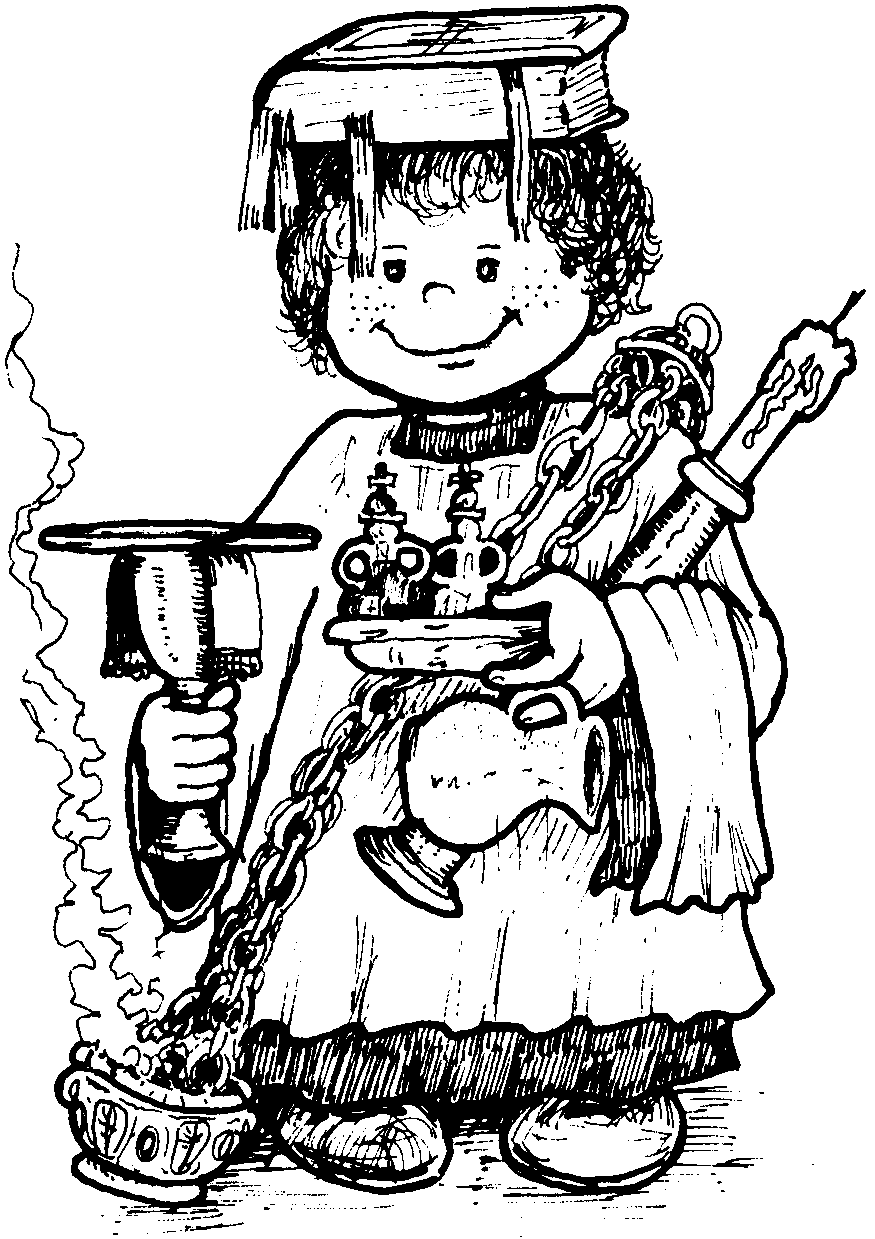 Zveme Tě nasetkání nejen pro ministranty,rozhodně pro všechny správné klukyod 4. do 9. třídy- v neděli, 2 dubna 2017, v 9.40v suterénu kostelaZveme Tě nasetkání nejen pro ministranty,rozhodně pro všechny správné klukyod 4. do 9. třídy- v neděli, 2 dubna 2017, v 9.40v suterénu kostelaZveme Tě nasetkání nejen pro ministranty,rozhodně pro všechny správné klukyod 4. do 9. třídy- v neděli, 2 dubna 2017, v 9.40v suterénu kostela